13-SEQUENCIA DE ARTE 28/06/ A 02 /07/2021 Tema: circulo cromático e suas cores.O círculo cromático é composto por 12 cores: as três primárias, as três secundárias e as seis terciárias. Ele nos ajuda a entender como as misturas de cores produzem novas cores.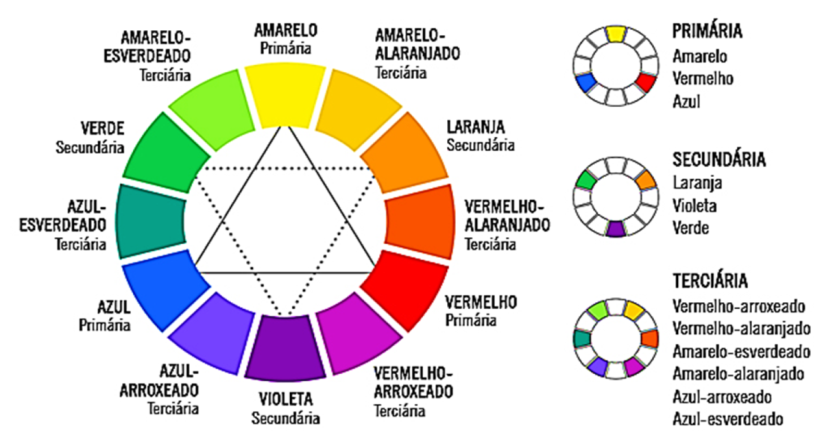 ATIVIDADE: Essa semanas vamos  fazer um círculo cromático. Para desenhar o círculo cromático use CD, prato, tampas ou qualquer objeto no formato de circulo que tiver disponível em sua casa. Para quem tiver impressora em casa pode imprimir o modelo abaixo ou buscar na escola.Vamos lembrar quais são as cores: Primária: vermelho, amarelo e azul.Segundárias: roxo, laranja e verde. Terciárias: amarelo esverdeado, verde azulado, laranja amarelado, vermelho alaranjado, roxo avermelhado, roxo azulado.Sugestão de como realizar atividade: Pinte primeiro às cores primárias, depois as secundárias e por último as terciárias. Lembre-se de pintar as cores  secundárias e as terciarias  colocando sempre  a primeira  cor que esta  em primeiro lugar  no circulo. Depois de pintar cole em um papelão e recorte. Por último faz um furo no meio do círculo, use barbante, lápis ou que tiver em casa para girar e ver o movimento das cores. Filme e fotografe o movimento das cores que o círculo feito por você. Mande no particular da professora. (atividade avaliativa )Exemplo  para desenhar o circulo.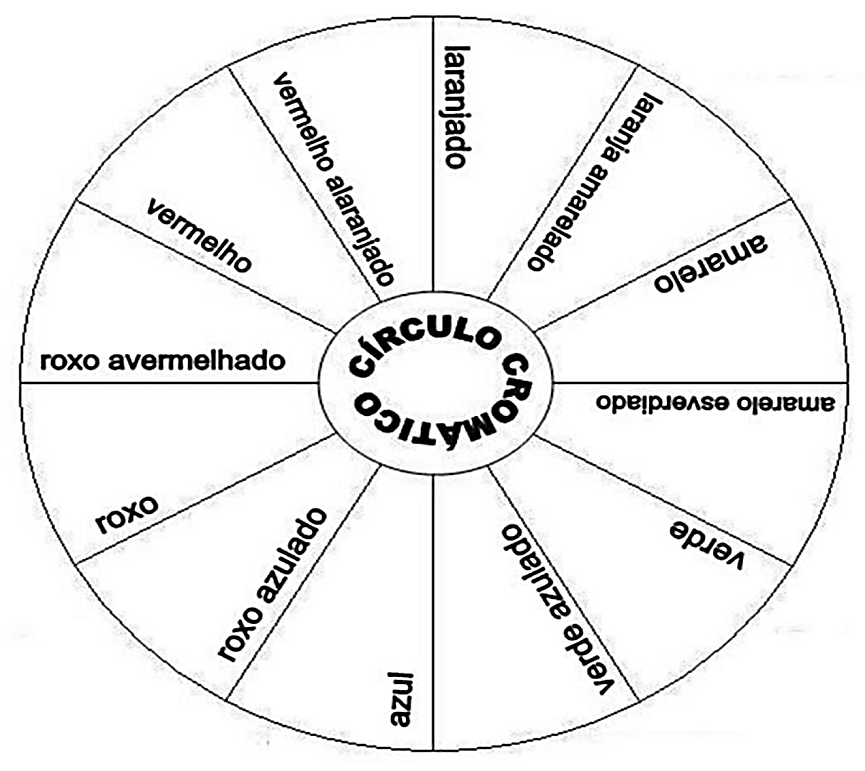 Segue modelo abaixo de como fazer um pião com as cores do circulo gramatico. Filmar ou fotografar e mandar no particular da professora Marli Modelo final depois de pronta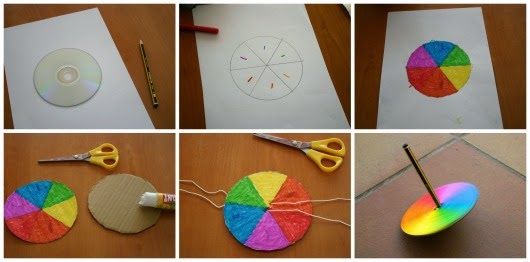 ESCOLA MUNICIPAL DE EDUCAÇÃO BÁSICA ALFREDO GOMES.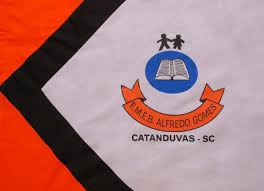 DIRETORA: IVANIA NORA  ASSESSORA TÉCNICA PEDAGÓGICA: SIMONE CARLASSESSORA TÉCNICA ADMINISTRATIVA: TANIA NUNES PROFESSORA: MARLI MONTEIRO DE FREITASALUNO: --------------------------------------------------------------------------------TURMA:  5º ANO 